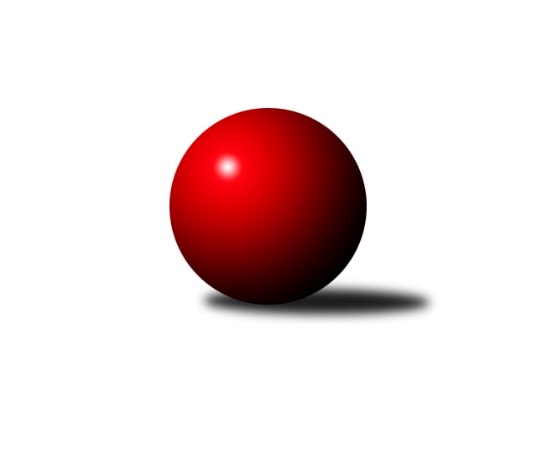 Č.2Ročník 2020/2021	12.9.2020Nejlepšího výkonu v tomto kole: 3523 dosáhlo družstvo: TJ Spartak Přerov2. KLM B 2020/2021Výsledky 2. kolaSouhrnný přehled výsledků:TJ Start Rychnov n. Kn.	- HKK Olomouc	5:3	3445:3415	12.5:11.5	12.9.TJ Sokol Vracov	- SK Kuželky Dubňany 	6:2	3355:3274	15.0:9.0	12.9.TJ Sokol Husovice B	- TJ Horní Benešov A	5:3	3250:3199	12.0:12.0	12.9.VKK Vsetín 	- KK Blansko 	5:3	3168:3138	14.0:10.0	12.9.TJ Slovan Kamenice nad Lipou	- KC Zlín	3:5	3314:3349	9.0:15.0	12.9.TJ Spartak Přerov	- KK Moravská Slávia Brno	7:1	3523:3409	17.5:6.5	12.9.Tabulka družstev:	1.	TJ Spartak Přerov	2	2	0	0	13.5 : 2.5 	35.5 : 12.5 	 3535	4	2.	KC Zlín	2	2	0	0	12.0 : 4.0 	32.0 : 16.0 	 3391	4	3.	TJ Horní Benešov A	2	1	0	1	10.0 : 6.0 	28.5 : 19.5 	 3298	2	4.	TJ Sokol Vracov	2	1	0	1	9.0 : 7.0 	26.0 : 22.0 	 3361	2	5.	TJ Slovan Kamenice nad Lipou	2	1	0	1	9.0 : 7.0 	21.5 : 26.5 	 3353	2	6.	KK Blansko	2	1	0	1	8.0 : 8.0 	26.0 : 22.0 	 3202	2	7.	TJ Sokol Husovice B	2	1	0	1	7.0 : 9.0 	23.5 : 24.5 	 3300	2	8.	TJ Start Rychnov n. Kn.	2	1	0	1	6.5 : 9.5 	18.5 : 29.5 	 3354	2	9.	VKK Vsetín	2	1	0	1	6.0 : 10.0 	21.5 : 26.5 	 3179	2	10.	KK Moravská Slávia Brno	2	1	0	1	6.0 : 10.0 	19.5 : 28.5 	 3396	2	11.	HKK Olomouc	2	0	0	2	6.0 : 10.0 	19.5 : 28.5 	 3316	0	12.	SK Kuželky Dubňany	2	0	0	2	3.0 : 13.0 	16.0 : 32.0 	 3214	0Podrobné výsledky kola:	 TJ Start Rychnov n. Kn.	3445	5:3	3415	HKK Olomouc	Petr Gálus	136 	 143 	 131 	141	551 	 1:3 	 567 	 151	144 	 146	126	Marian Hošek	Roman Kindl	136 	 157 	 136 	142	571 	 2:2 	 582 	 142	148 	 155	137	Michal Albrecht	Jakub Seniura	154 	 154 	 146 	140	594 	 4:0 	 517 	 125	120 	 136	136	Jiří Baslar	Jaroslav Šmejda	122 	 115 	 137 	143	517 	 0.5:3.5 	 572 	 130	150 	 149	143	Kamil Bartoš	Vojtěch Šípek	148 	 151 	 164 	139	602 	 3:1 	 576 	 143	157 	 138	138	Jaromír Hendrych	Martin Čihák	156 	 153 	 150 	151	610 	 2:2 	 601 	 172	126 	 170	133	Radek Havranrozhodčí: Ilona SýkorováNejlepší výkon utkání: 610 - Martin Čihák	 TJ Sokol Vracov	3355	6:2	3274	SK Kuželky Dubňany 	Pavel Polanský ml.	142 	 153 	 126 	167	588 	 3:1 	 533 	 129	127 	 142	135	Antonín Kratochvíla *1	Tomáš Gaspar	133 	 134 	 115 	132	514 	 1:3 	 584 	 128	145 	 155	156	Josef Černý	František Svoboda	154 	 138 	 142 	135	569 	 4:0 	 513 	 108	135 	 137	133	Michal Huťa	Tomáš Koplík ml.	146 	 165 	 149 	140	600 	 4:0 	 534 	 133	136 	 141	124	Zdeněk Kratochvíla	Aleš Gaspar *2	121 	 122 	 125 	152	520 	 1:3 	 565 	 143	139 	 150	133	Ladislav Teplík	Jan Tužil	133 	 143 	 139 	149	564 	 2:2 	 545 	 149	129 	 141	126	Roman Janásrozhodčí: Nejedlík Vítězslav, Daněček Jiřístřídání: *1 od 61. hodu Pavel Holomek, *2 od 61. hodu Petr PolanskýNejlepší výkon utkání: 600 - Tomáš Koplík ml.	 TJ Sokol Husovice B	3250	5:3	3199	TJ Horní Benešov A	Tomáš Válka	115 	 140 	 134 	132	521 	 1.5:2.5 	 510 	 118	140 	 117	135	Miroslav Petřek ml.	Jakub Hnát	157 	 142 	 121 	127	547 	 3:1 	 506 	 138	107 	 140	121	Vlastimil Skopalík *1	Jaromír Šula	126 	 120 	 121 	138	505 	 1.5:2.5 	 526 	 126	128 	 151	121	Zdeněk Černý	Radim Meluzín	119 	 134 	 140 	146	539 	 2:2 	 525 	 126	143 	 132	124	David Kaluža	Jiří Radil	159 	 137 	 140 	155	591 	 2:2 	 563 	 139	145 	 148	131	Jiří Hendrych	David Plšek	140 	 123 	 150 	134	547 	 2:2 	 569 	 129	164 	 138	138	Kamil Kubešarozhodčí: Tpmáš Žižlavskýstřídání: *1 od 61. hodu David LáčíkNejlepší výkon utkání: 591 - Jiří Radil	 VKK Vsetín 	3168	5:3	3138	KK Blansko 	Tomáš Novosad	132 	 148 	 121 	117	518 	 1:3 	 530 	 133	126 	 140	131	Otakar Lukáč	Zoltán Bagári	129 	 113 	 129 	126	497 	 3:1 	 503 	 124	140 	 126	113	Jakub Flek	Libor Vančura	146 	 139 	 134 	132	551 	 2:2 	 559 	 130	133 	 154	142	Roman Flek	Daniel Bělíček	132 	 137 	 121 	124	514 	 4:0 	 458 	 118	119 	 115	106	Ladislav Musil	Jaroslav Fojtů	144 	 143 	 131 	134	552 	 2:2 	 538 	 128	131 	 138	141	Petr Havíř	Tomáš Hambálek	138 	 141 	 123 	134	536 	 2:2 	 550 	 148	129 	 120	153	Petr Sehnalrozhodčí: Riedel PetrNejlepší výkon utkání: 559 - Roman Flek	 TJ Slovan Kamenice nad Lipou	3314	3:5	3349	KC Zlín	Jakub Ouhel	158 	 134 	 135 	153	580 	 2:2 	 537 	 116	145 	 139	137	Bronislav Fojtík	David Dúška *1	116 	 129 	 136 	146	527 	 0:4 	 592 	 145	155 	 140	152	Radek Janás	Jiří Ouhel	131 	 145 	 138 	156	570 	 4:0 	 529 	 121	125 	 135	148	Jindřich Kolařík	Pavel Ježek	150 	 139 	 122 	131	542 	 1:3 	 565 	 149	141 	 129	146	Miroslav Málek	Petr Šindelář	128 	 120 	 114 	149	511 	 0:4 	 573 	 139	156 	 125	153	Lubomír Matějíček	Karel Dúška	151 	 141 	 133 	159	584 	 2:2 	 553 	 164	113 	 136	140	Karel Ivanišrozhodčí: Jiří Pelíšekstřídání: *1 od 61. hodu Adam RychtaříkNejlepší výkon utkání: 592 - Radek Janás	 TJ Spartak Přerov	3523	7:1	3409	KK Moravská Slávia Brno	Petr Pavelka	135 	 132 	 146 	124	537 	 3:1 	 507 	 126	113 	 126	142	Pavel Antoš	Jakub Fabík	149 	 146 	 135 	142	572 	 1.5:2.5 	 589 	 154	146 	 152	137	Milan Klika	Jakub Pleban	119 	 156 	 151 	141	567 	 3:1 	 567 	 142	154 	 135	136	Pavel Košťál	Vlastimil Bělíček	146 	 155 	 148 	164	613 	 3:1 	 588 	 145	158 	 136	149	Radek Šenkýř	Jiří Divila	128 	 148 	 148 	162	586 	 3:1 	 561 	 150	144 	 122	145	Ivo Hostinský	Michal Pytlík	150 	 158 	 158 	182	648 	 4:0 	 597 	 147	147 	 155	148	Stanislav Novákrozhodčí: Roman Goldemund, Fajdekovaá KateřinaNejlepší výkon utkání: 648 - Michal PytlíkPořadí jednotlivců:	jméno hráče	družstvo	celkem	plné	dorážka	chyby	poměr kuž.	Maximum	1.	Michal Pytlík 	TJ Spartak Přerov	641.50	393.0	248.5	0.5	1/1	(648)	2.	Vlastimil Bělíček 	TJ Spartak Přerov	630.50	398.0	232.5	0.5	1/1	(648)	3.	Aleš Gaspar 	TJ Sokol Vracov	601.00	390.0	211.0	4.0	1/1	(601)	4.	Jiří Divila 	TJ Spartak Přerov	595.50	375.0	220.5	2.0	1/1	(605)	5.	Milan Klika 	KK Moravská Slávia Brno	588.50	397.5	191.0	3.0	2/2	(589)	6.	Radek Janás 	KC Zlín	587.50	375.5	212.0	0.5	2/2	(592)	7.	Miroslav Málek 	KC Zlín	585.50	390.5	195.0	2.0	2/2	(606)	8.	Karel Dúška 	TJ Slovan Kamenice nad Lipou	584.50	394.5	190.0	5.5	1/1	(585)	9.	Martin Čihák 	TJ Start Rychnov n. Kn.	583.00	365.0	218.0	2.5	2/2	(610)	10.	Jakub Fabík 	TJ Spartak Přerov	581.50	393.0	188.5	2.0	1/1	(591)	11.	Tomáš Koplík  ml.	TJ Sokol Vracov	581.50	398.5	183.0	8.5	1/1	(600)	12.	Josef Černý 	SK Kuželky Dubňany 	580.50	379.5	201.0	2.0	2/2	(584)	13.	Jakub Seniura 	TJ Start Rychnov n. Kn.	579.00	391.0	188.0	4.0	2/2	(594)	14.	Pavel Košťál 	KK Moravská Slávia Brno	576.50	390.5	186.0	2.5	2/2	(586)	15.	Jiří Hendrych 	TJ Horní Benešov A	573.50	386.5	187.0	7.0	2/2	(584)	16.	Kamil Kubeša 	TJ Horní Benešov A	573.00	373.5	199.5	3.5	2/2	(577)	17.	Jakub Ouhel 	TJ Slovan Kamenice nad Lipou	572.50	387.0	185.5	4.5	1/1	(580)	18.	Jiří Radil 	TJ Sokol Husovice B	572.50	388.5	184.0	4.5	2/2	(591)	19.	Kamil Bartoš 	HKK Olomouc	572.00	383.0	189.0	4.0	2/2	(572)	20.	Radek Havran 	HKK Olomouc	571.50	370.5	201.0	2.0	2/2	(601)	21.	Pavel Polanský  ml.	TJ Sokol Vracov	571.50	397.0	174.5	5.0	1/1	(588)	22.	David Plšek 	TJ Sokol Husovice B	570.00	373.0	197.0	3.5	2/2	(593)	23.	Jiří Ouhel 	TJ Slovan Kamenice nad Lipou	569.50	383.0	186.5	7.0	1/1	(570)	24.	František Svoboda 	TJ Sokol Vracov	569.00	372.0	197.0	5.0	1/1	(569)	25.	Lubomír Matějíček 	KC Zlín	568.00	370.5	197.5	4.5	2/2	(573)	26.	Stanislav Novák 	KK Moravská Slávia Brno	568.00	379.5	188.5	6.0	2/2	(597)	27.	Jaromír Hendrych 	HKK Olomouc	565.00	379.5	185.5	6.0	2/2	(576)	28.	Pavel Ježek 	TJ Slovan Kamenice nad Lipou	564.50	390.5	174.0	10.0	1/1	(587)	29.	Radek Šenkýř 	KK Moravská Slávia Brno	562.00	375.5	186.5	4.0	2/2	(588)	30.	Jindřich Kolařík 	KC Zlín	559.50	377.5	182.0	7.5	2/2	(590)	31.	Miroslav Petřek  ml.	TJ Horní Benešov A	559.50	379.0	180.5	4.5	2/2	(609)	32.	Roman Kindl 	TJ Start Rychnov n. Kn.	559.00	374.5	184.5	4.0	2/2	(571)	33.	Vojtěch Šípek 	TJ Start Rychnov n. Kn.	557.00	396.5	160.5	5.0	2/2	(602)	34.	Ivo Hostinský 	KK Moravská Slávia Brno	555.50	367.5	188.0	3.0	2/2	(561)	35.	Jakub Pleban 	TJ Spartak Přerov	553.00	377.0	176.0	4.0	1/1	(567)	36.	Otakar Lukáč 	KK Blansko 	552.00	374.0	178.0	5.0	2/2	(574)	37.	Jan Tužil 	TJ Sokol Vracov	550.00	371.0	179.0	2.0	1/1	(564)	38.	Jakub Hnát 	TJ Sokol Husovice B	549.00	362.5	186.5	3.5	2/2	(551)	39.	Jaroslav Fojtů 	VKK Vsetín 	549.00	380.0	169.0	5.0	2/2	(552)	40.	Tomáš Válka 	TJ Sokol Husovice B	547.00	352.5	194.5	3.0	2/2	(573)	41.	Ladislav Teplík 	SK Kuželky Dubňany 	547.00	373.0	174.0	5.5	2/2	(565)	42.	Bronislav Fojtík 	KC Zlín	545.50	387.0	158.5	8.5	2/2	(554)	43.	Pavel Antoš 	KK Moravská Slávia Brno	545.00	373.0	172.0	8.5	2/2	(583)	44.	Petr Havíř 	KK Blansko 	544.00	352.5	191.5	3.0	2/2	(550)	45.	Tomáš Hambálek 	VKK Vsetín 	544.00	369.5	174.5	5.5	2/2	(552)	46.	Tomáš Gaspar 	TJ Sokol Vracov	542.50	360.0	182.5	2.5	1/1	(571)	47.	Libor Vančura 	VKK Vsetín 	542.00	367.5	174.5	4.5	2/2	(551)	48.	David Dúška 	TJ Slovan Kamenice nad Lipou	542.00	374.0	168.0	3.0	1/1	(542)	49.	Petr Sehnal 	KK Blansko 	541.00	361.5	179.5	3.5	2/2	(550)	50.	Petr Polanský 	TJ Sokol Vracov	540.00	370.0	170.0	4.0	1/1	(540)	51.	Roman Flek 	KK Blansko 	539.50	353.5	186.0	1.5	2/2	(559)	52.	Marian Hošek 	HKK Olomouc	536.50	356.0	180.5	5.0	2/2	(567)	53.	Radim Meluzín 	TJ Sokol Husovice B	536.50	373.5	163.0	8.0	2/2	(539)	54.	Zdeněk Černý 	TJ Horní Benešov A	534.00	365.5	168.5	7.0	2/2	(542)	55.	Petr Pavelka 	TJ Spartak Přerov	532.50	370.5	162.0	8.0	1/1	(537)	56.	Jakub Flek 	KK Blansko 	530.50	368.5	162.0	5.0	2/2	(558)	57.	Petr Šindelář 	TJ Slovan Kamenice nad Lipou	527.50	369.0	158.5	5.0	1/1	(544)	58.	Zdeněk Kratochvíla 	SK Kuželky Dubňany 	526.00	360.5	165.5	6.5	2/2	(534)	59.	Michal Huťa 	SK Kuželky Dubňany 	526.00	371.5	154.5	7.5	2/2	(539)	60.	Jaroslav Šmejda 	TJ Start Rychnov n. Kn.	522.50	361.0	161.5	6.5	2/2	(528)	61.	David Kaluža 	TJ Horní Benešov A	521.50	350.0	171.5	7.0	2/2	(525)	62.	Roman Janás 	SK Kuželky Dubňany 	519.50	359.0	160.5	6.0	2/2	(545)	63.	Daniel Bělíček 	VKK Vsetín 	512.00	367.0	145.0	9.0	2/2	(514)	64.	Jiří Baslar 	HKK Olomouc	509.50	361.5	148.0	11.5	2/2	(517)	65.	Zoltán Bagári 	VKK Vsetín 	503.00	356.5	146.5	9.5	2/2	(509)		Michal Albrecht 	HKK Olomouc	582.00	389.0	193.0	0.0	1/2	(582)		Vlastimil Skopalík 	TJ Horní Benešov A	567.00	377.0	190.0	8.0	1/2	(567)		Jiří Brouček 	TJ Start Rychnov n. Kn.	556.00	354.0	202.0	2.0	1/2	(556)		Karel Ivaniš 	KC Zlín	553.00	379.0	174.0	5.0	1/2	(553)		Petr Gálus 	TJ Start Rychnov n. Kn.	551.00	369.0	182.0	2.0	1/2	(551)		Radim Máca 	TJ Sokol Husovice B	544.00	359.0	185.0	7.0	1/2	(544)		Břetislav Sobota 	HKK Olomouc	541.00	355.0	186.0	4.0	1/2	(541)		Milan Bělíček 	VKK Vsetín 	539.00	364.0	175.0	10.0	1/2	(539)		Radim Abrahám 	KC Zlín	536.00	359.0	177.0	3.0	1/2	(536)		Roman Porubský 	KK Blansko 	532.00	359.0	173.0	4.0	1/2	(532)		Tomáš Novosad 	VKK Vsetín 	518.00	352.0	166.0	9.0	1/2	(518)		Jaromír Šula 	TJ Sokol Husovice B	505.00	344.0	161.0	1.0	1/2	(505)		Antonín Kratochvíla 	SK Kuželky Dubňany 	497.00	356.0	141.0	11.0	1/2	(497)		Ladislav Musil 	KK Blansko 	458.00	327.0	131.0	10.0	1/2	(458)Sportovně technické informace:Starty náhradníků:registrační číslo	jméno a příjmení 	datum startu 	družstvo	číslo startu7484	Milan Klika	12.09.2020	KK Moravská Slávia Brno	2x8876	Ladislav Musil	12.09.2020	KK Blansko 	1x7176	Pavel Holomek	12.09.2020	SK Kuželky Dubňany 	1x19079	Petr Gálus	12.09.2020	TJ Start Rychnov n. Kn.	1x19198	David Láčík	12.09.2020	TJ Horní Benešov A	1x19290	Jaromír Hendrych	12.09.2020	HKK Olomouc	2x18634	Kamil Bartoš	12.09.2020	HKK Olomouc	2x7164	Pavel Antoš	12.09.2020	KK Moravská Slávia Brno	2x20071	Stanislav Novák	12.09.2020	KK Moravská Slávia Brno	2x9088	Marian Hošek	12.09.2020	HKK Olomouc	2x22354	Jaroslav Fojtů	12.09.2020	VKK Vsetín 	2x17646	Michal Albrecht	12.09.2020	HKK Olomouc	1x19353	Adam Rychtařík	12.09.2020	TJ Slovan Kamenice nad Lipou	1x6986	Jiří Baslar	12.09.2020	HKK Olomouc	2x22505	David Kaluža	12.09.2020	TJ Horní Benešov A	2x7170	Josef Černý	12.09.2020	SK Kuželky Dubňany 	2x
Hráči dopsaní na soupisku:registrační číslo	jméno a příjmení 	datum startu 	družstvo	Program dalšího kola:3. kolo19.9.2020	so	10:00	HKK Olomouc - VKK Vsetín 	19.9.2020	so	10:00	SK Kuželky Dubňany  - TJ Spartak Přerov	19.9.2020	so	13:00	KK Blansko  - TJ Sokol Husovice B	19.9.2020	so	14:00	KK Moravská Slávia Brno - TJ Start Rychnov n. Kn.	19.9.2020	so	14:30	TJ Slovan Kamenice nad Lipou - TJ Sokol Vracov	19.9.2020	so	15:30	TJ Horní Benešov A - KC Zlín	Nejlepší šestka kola - absolutněNejlepší šestka kola - absolutněNejlepší šestka kola - absolutněNejlepší šestka kola - absolutněNejlepší šestka kola - dle průměru kuželenNejlepší šestka kola - dle průměru kuželenNejlepší šestka kola - dle průměru kuželenNejlepší šestka kola - dle průměru kuželenNejlepší šestka kola - dle průměru kuželenPočetJménoNázev týmuVýkonPočetJménoNázev týmuPrůměr (%)Výkon2xMichal PytlíkPřerov6482xMichal PytlíkPřerov112.736482xVlastimil BělíčekPřerov6131xMartin ČihákRychnov108.96101xMartin ČihákRychnov6101xTomáš Koplík ml.Vracov108.466001xVojtěch ŠípekRychnov6021xJiří RadilHusovice B107.545911xRadek HavranHKK Olomouc6011xVojtěch ŠípekRychnov107.476021xTomáš Koplík ml.Vracov6001xRadek HavranHKK Olomouc107.29601